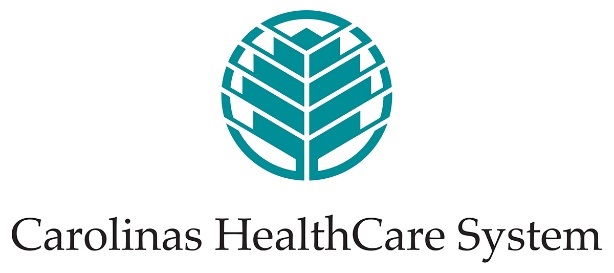 The Stanly Regional Medical Center Auxiliary and the Stanly Regional Medical Center Cheer Shop will be offering scholarships to Stanly County high school graduating seniors that reside in Stanly County. Scholarship recipients will be recognized at the Auxiliary Recognition Luncheon held in May. The scholarships monies will be paid directly to the college.                  The following requirements pertain to the scholarships:Scholarships are given to those who are pursuing a degree in a health-related field.   Scholarships will be awarded based on financial need.Each applicant must submit a typed statement, two paragraphs in length, explaining why he/she has chosen a career in healthcare.Each applicant must submit three letters of recommendation, two from high school faculty members and one from someone other than a family member or school-related individual.Each applicant must submit their high school transcript, plus a list of extra-curricular activities.Applicants will submit a head and shoulders picture for possible use in press releases, newsletters, etc.Applications, letters of recommendation, school transcripts and written statements are due Spring 2017 to the office of the Stanly Regional Medical Center Auxiliary, PO Box 1489, Albemarle, NC 28002. For more information, please contact Kim Mullis at 980-323-4387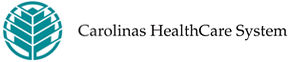 Carolinas HealthCare System Stanly Auxiliary & Cheer Shop Scholarship Application_________________________________________________________________________________________________________________________Name of Applicant_______________________________________________________________________________  _________________________________________Address                                                                                                                                                    City/Zip Code________________________________________________  ______________________________   ________________________________________Telephone                                                                                 SSN                                                         Date of Birth_______________________________________________________________________________  _________________________________________Name of High School                                                                                                                              Guidance Counselor_________________________________________________________________________________________________________________________Name of Applicant_______________________________________________________________________________  _________________________________________Address                                                                                                                                                    City/Zip Code________________________________________________  ______________________________   ________________________________________Telephone                                                                                 SSN                                                         Date of Birth_______________________________________________________________________________  _________________________________________Name of High School                                                                                                                              Guidance CounselorList of extracurricular activities (including scholastic or service organizations, clubs, athletics, awards, health care experience or leadership positions).____________________________________________________________________________________________________________________________________________________________________________________________________________________________________________________________________________________________________________________________________________________________________________________________________________________________________________________________________________________________________List of work experience, including volunteering.____________________________________________________________________________________________________________________________________________________________________________________________________________________________________________________________________________________________________________________________________________________________________________________________________________________________________________________________________________________________________Anticipated field of study ____________________________________________________________________________________________________List of extracurricular activities (including scholastic or service organizations, clubs, athletics, awards, health care experience or leadership positions).____________________________________________________________________________________________________________________________________________________________________________________________________________________________________________________________________________________________________________________________________________________________________________________________________________________________________________________________________________________________________List of work experience, including volunteering.____________________________________________________________________________________________________________________________________________________________________________________________________________________________________________________________________________________________________________________________________________________________________________________________________________________________________________________________________________________________________Anticipated field of study ____________________________________________________________________________________________________List of colleges to which you have applied for admission:1. _____________________________________________________________    Accepted?                  Yes          No2. _____________________________________________________________    Accepted?                  Yes          No3. _____________________________________________________________    Accepted?                  Yes          NoWhich college/university do you plan to attend? ____________________________________________________________________________________________________________________________________________________________________________________________________________Mailing address of Financial Aid Office at the college or university you plan to attend. (Please note this is different from the general address.)__________________________________________________________________________________________________________________________________________________________________________________________________________________________________________________What other scholarships have you applied for and received (include the amount)?  ________________________________________________________________________________________________________________________________________________________________________________Do you expect to live on or off campus? _________________________________________________________________________________________List of colleges to which you have applied for admission:1. _____________________________________________________________    Accepted?                  Yes          No2. _____________________________________________________________    Accepted?                  Yes          No3. _____________________________________________________________    Accepted?                  Yes          NoWhich college/university do you plan to attend? ____________________________________________________________________________________________________________________________________________________________________________________________________________Mailing address of Financial Aid Office at the college or university you plan to attend. (Please note this is different from the general address.)__________________________________________________________________________________________________________________________________________________________________________________________________________________________________________________What other scholarships have you applied for and received (include the amount)?  ________________________________________________________________________________________________________________________________________________________________________________Do you expect to live on or off campus? _________________________________________________________________________________________Carolinas HealthCare System Stanly Auxiliary & Cheer Shop Scholarship ApplicationCarolinas HealthCare System Stanly Auxiliary & Cheer Shop Scholarship Application_________________________________________________________________________________________________________________________Mother’s Name________________________________________________________________________________________________________________________Address (if different from applicant)_________________________________________________________________________________________________________________________Employer/Occupation_________________________________________________________________________________________________________________________Last Year’s Income                                                                                                             Estimated Income This Year_________________________________________________________________________________________________________________________Father’s Name _________________________________________________________________________________________________________________________Address (if different from applicant)_________________________________________________________________________________________________________________________Employer/Occupation_________________________________________________________________________________________________________________________Last Year’s Income                                                                                                             Estimated Income This YearHow many minors live at home (including yourself)? _______________________________________________________________________________How many of these minors will be enrolled in institutions of higher education for the next school year (including yourself)? _________________________________________________________________________________________________________________________________________________Other comments / considerations? _______________________________________________________________________________________________________________________________________________________________________________________________________________________________________________________________________________________________________________________________________________Mother’s Name________________________________________________________________________________________________________________________Address (if different from applicant)_________________________________________________________________________________________________________________________Employer/Occupation_________________________________________________________________________________________________________________________Last Year’s Income                                                                                                             Estimated Income This Year_________________________________________________________________________________________________________________________Father’s Name _________________________________________________________________________________________________________________________Address (if different from applicant)_________________________________________________________________________________________________________________________Employer/Occupation_________________________________________________________________________________________________________________________Last Year’s Income                                                                                                             Estimated Income This YearHow many minors live at home (including yourself)? _______________________________________________________________________________How many of these minors will be enrolled in institutions of higher education for the next school year (including yourself)? _________________________________________________________________________________________________________________________________________________Other comments / considerations? _______________________________________________________________________________________________________________________________________________________________________________________________________________________________________________________________________________________________________________________________________________Mother’s Name________________________________________________________________________________________________________________________Address (if different from applicant)_________________________________________________________________________________________________________________________Employer/Occupation_________________________________________________________________________________________________________________________Last Year’s Income                                                                                                             Estimated Income This Year_________________________________________________________________________________________________________________________Father’s Name _________________________________________________________________________________________________________________________Address (if different from applicant)_________________________________________________________________________________________________________________________Employer/Occupation_________________________________________________________________________________________________________________________Last Year’s Income                                                                                                             Estimated Income This YearHow many minors live at home (including yourself)? _______________________________________________________________________________How many of these minors will be enrolled in institutions of higher education for the next school year (including yourself)? _________________________________________________________________________________________________________________________________________________Other comments / considerations? _______________________________________________________________________________________________________________________________________________________________________________________________________________________________________________________________________________________________________________________________________________Mother’s Name________________________________________________________________________________________________________________________Address (if different from applicant)_________________________________________________________________________________________________________________________Employer/Occupation_________________________________________________________________________________________________________________________Last Year’s Income                                                                                                             Estimated Income This Year_________________________________________________________________________________________________________________________Father’s Name _________________________________________________________________________________________________________________________Address (if different from applicant)_________________________________________________________________________________________________________________________Employer/Occupation_________________________________________________________________________________________________________________________Last Year’s Income                                                                                                             Estimated Income This YearHow many minors live at home (including yourself)? _______________________________________________________________________________How many of these minors will be enrolled in institutions of higher education for the next school year (including yourself)? _________________________________________________________________________________________________________________________________________________Other comments / considerations? ______________________________________________________________________________________________________________________________________________________________________________________________________________________The deadline for receiving applications, letters of recommendation, written statements and official school transcripts is Spring 2017. The deadline for receiving applications, letters of recommendation, written statements and official school transcripts is Spring 2017. Applications can be brought to the Carolinas HealthCare System Stanly Cheer Shop located on the main floor or mail to:Carolinas HealthCare System Stanly Volunteer Services Attn:  Scholarship CommitteeP.O. Box 1489Albemarle, NC 28002Note: When scholarships are awarded, applicants must submit an official letter of acceptance and proof of enrollment from an accredited community college, junior college, four-year college or university, or any approved technical institute, trade school, business school, or nursing school prior to the Foundation releasing the scholarship funds.Applications can be brought to the Carolinas HealthCare System Stanly Cheer Shop located on the main floor or mail to:Carolinas HealthCare System Stanly Volunteer Services Attn:  Scholarship CommitteeP.O. Box 1489Albemarle, NC 28002Note: When scholarships are awarded, applicants must submit an official letter of acceptance and proof of enrollment from an accredited community college, junior college, four-year college or university, or any approved technical institute, trade school, business school, or nursing school prior to the Foundation releasing the scholarship funds.Applications can be brought to the Carolinas HealthCare System Stanly Cheer Shop located on the main floor or mail to:Carolinas HealthCare System Stanly Volunteer Services Attn:  Scholarship CommitteeP.O. Box 1489Albemarle, NC 28002Note: When scholarships are awarded, applicants must submit an official letter of acceptance and proof of enrollment from an accredited community college, junior college, four-year college or university, or any approved technical institute, trade school, business school, or nursing school prior to the Foundation releasing the scholarship funds.Applications can be brought to the Carolinas HealthCare System Stanly Cheer Shop located on the main floor or mail to:Carolinas HealthCare System Stanly Volunteer Services Attn:  Scholarship CommitteeP.O. Box 1489Albemarle, NC 28002Note: When scholarships are awarded, applicants must submit an official letter of acceptance and proof of enrollment from an accredited community college, junior college, four-year college or university, or any approved technical institute, trade school, business school, or nursing school prior to the Foundation releasing the scholarship funds.